§1413-B.  Powers and dutiesTo provide the following services and information to deaf, hard-of-hearing and late-deafened persons, the Division for the Deaf, Hard of Hearing and Late Deafened shall:  [PL 2009, c. 174, §9 (AMD).]1.  Provide advocacy.  Provide cooperative agreements or coordinate with agencies or community resources to provide advocacy for the rights of deaf, hard-of-hearing and late-deafened persons in the areas of employment, education, legal aid, health care, social services, finance, housing and other personal assistance while avoiding duplication of effort in these areas;[PL 2009, c. 174, §10 (AMD).]1-A.  Supervise vocational rehabilitation counselors for the deaf.  Provide direct supervision and oversight of vocational rehabilitation counselors who provide counseling to deaf, hard-of-hearing and late-deafened persons and who are within the division of vocational rehabilitation within the Bureau of Rehabilitation Services;[PL 2011, c. 474, §1 (NEW).]2.  Statewide registry. [PL 2009, c. 174, §11 (RP).]3.  Information and referral.  Provide information and referral services to deaf, hard-of-hearing and late-deafened persons and their families on questions related to their disorder;[PL 2009, c. 174, §12 (AMD).]4.  Develop objectives.  Develop a plan with goals and objectives for development, planning and implementation within a framework for greater cooperation and coordination among agencies and organizations now serving or having the potential to serve deaf, hard-of-hearing and late-deafened persons;[PL 2009, c. 174, §13 (AMD).]5.  Community service center.  Continue to study the need to establish, maintain and fund at least one community service center where deaf, hard-of-hearing and late-deafened persons and their families can receive pertinent information relating to the coordination of services that each requires;[PL 2009, c. 174, §14 (AMD).]6.  Promote accessibility.  Promote accessibility to all governmental services for residents of the State who are deaf, hard-of-hearing or late-deafened persons; and[PL 2009, c. 174, §15 (AMD).]7.  Recommendations.  Make recommendations to the Governor and the joint standing committees of the Legislature having jurisdiction over labor and health and human services matters with respect to modifications in existing services or establishment of additional services for deaf, hard-of-hearing and late-deafened persons and their families.[PL 2009, c. 174, §16 (AMD).]SECTION HISTORYPL 1995, c. 560, §F13 (NEW). PL 2009, c. 174, §§9-16 (AMD). PL 2011, c. 474, §1 (AMD). The State of Maine claims a copyright in its codified statutes. If you intend to republish this material, we require that you include the following disclaimer in your publication:All copyrights and other rights to statutory text are reserved by the State of Maine. The text included in this publication reflects changes made through the First Regular and First Special Session of the 131st Maine Legislature and is current through November 1. 2023
                    . The text is subject to change without notice. It is a version that has not been officially certified by the Secretary of State. Refer to the Maine Revised Statutes Annotated and supplements for certified text.
                The Office of the Revisor of Statutes also requests that you send us one copy of any statutory publication you may produce. Our goal is not to restrict publishing activity, but to keep track of who is publishing what, to identify any needless duplication and to preserve the State's copyright rights.PLEASE NOTE: The Revisor's Office cannot perform research for or provide legal advice or interpretation of Maine law to the public. If you need legal assistance, please contact a qualified attorney.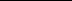 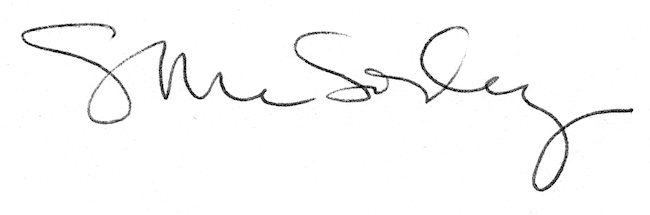 